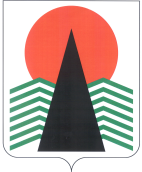 Муниципальное образованиеСельское поселение СентябрьскийНефтеюганский районХанты-Мансийский автономный округ – ЮграСОВЕТ ДЕПУТАТОВ СЕЛЬСКОГО ПОСЕЛЕНИЯ СЕНТЯБРЬСКИЙПРОЕКТ РЕШЕНИЯп. СентябрьскийО признании утратившими силу некоторых решений Совета депутатов сельского поселения СентябрьскийВ целях приведения нормативных правовых актов сельского поселения Сентябрьский в соответствие с действующими муниципальными правовыми актами сельского поселения Сентябрьский, на основании Федерального закона                № 131-ФЗ от 06.10.2003 «Об общих принципах организации местного самоуправления в Российской Федерации», руководствуясь Уставом сельского поселения Сентябрьский, Совет депутатов сельского поселения Сентябрьский решил:1. Признать утратившими силу:1.1. Решения Совета депутатов сельского поселения Сентябрьский от 19.12.2019 №76 «О внесении изменений в решение Совета депутатов сельского поселения Сентябрьский «Об утверждении правил землепользования и застройки муниципального образования сельское поселение Сентябрьский»;1.2. Решение Совета депутатов сельского Сентябрьский от 21.03.2021 №35 от 10.05.2018 № 275 «О внесении изменений в решение Совета депутатов сельского поселения Сентябрьский от 10.05.2018 № 275 «Об утверждении Правил благоустройства территории сельского поселения Сентябрьский»;	1.3. Решение Совета депутатов сельского поселения Сентябрьский  от 14.10.2020 №114 «Об утверждении порядка определения размера арендной платы за пользование муниципальным имуществом»2. Настоящее решение вступает в силу со дня его официального опубликования (обнародования) в муниципальном средстве массовой информации – бюллетень «Сентябрьский вестник».Глава поселения                                                                                       А.В. Светлаков	06.07.2022                                                                             №211